REGRAS DE SUBMISSÃO – CAPÍTULOS DE LIVROSUBMISSÕESO evento terá um limite máximo de aceitação de dois mil (2000) trabalhos submetidos. Portanto, ao atingir esse limite serão encerradas as submissões. Ou ao chegar à data de encerramento constante no site do evento.Os capítulos devem ser:Trabalhos Originais;Revisão de literatura, Metanálises/ Revisões sistemáticas (técnica estatística empregada para combinar resultados provenientes de diferentes estudos).Ao submeter o capítulo, o autor deverá escolher uma das áreas temáticas abaixo:Empreendedorismo;Ética e Sustentabilidade;Marketing;Direito Empresarial;Gestão Financeira;Gestão de Pessoas;Gestão de Negócios;Gestão estratégica;Gestão da Inovação;Outras.As submissões de capítulos de livro são totalmente gratuitas para os autores e coautores.Os autores ou coautores poderão submeter um número ilimitado de capítulos de livro.O envio do trabalho só poderá ser realizado se todos os autores estiverem inscritos no evento.No ato da submissão, todos os autores deverão estar inscritos, ou seja, pagar as suas respectivas inscrições, e escolherem até 12 apresentadores do trabalho. Lembrando que não haverá apresentação oral gravada ou de pôsteres, apenas exposição dos trabalhos que poderão ser lidos. No entanto, o certificado de apresentação sairá com o nome dos autores escolhidos como apresentadores.O limite máximo de autores por trabalho será de 12 pessoas.O sistema do site não diferencia autor de coautor. O sistema não diferencia a função de cada autor no trabalho. Apenas devem deixar por último, caso haja, o nome do orientador. A presença do orientador é facultativa.     Não nos responsabilizamos por problemas éticos entre os autores. Portanto, havendo conflitos de interesses, após a aprovação do trabalho para apresentação o mesmo não será retirado da listagem.Em nenhum momento será permitido à exclusão de um trabalho após a submissão.Para saber sobre como submeter um trabalho, acesse o link: https://ajuda.even3.com.br/hc/pt-br/articles/212882026-Submeter-meu-trabalho-em-um-eventoFORMATO DOS TRABALHOSOs capítulos de livro deverão ser redigidos em língua portuguesa, segundo normas vigentes de correção gramatical e ortográfica desse idioma;O formato dos trabalhos será na modalidade de capítulo de livro com a fonte Arial.    Deve-se adotar margem estreita, com 1,27 cm nas margens superior, inferior, esquerda e direita.O título deverá ser escrito em Arial, no tamanho 12 e em negrito, com extensão máxima de duas linhas, com todas as letras maiúsculas (exceto nomes científicos de espécies) e espaçamento 1,5.   O capítulo de livro deverá ter o mínimo de 5 (cinco) e máximo de 10 (dez) páginas, redigido na fonte Arial, no tamanho 12 e espaçamento 1,5.  No corpo do texto do capítulo de livro, os itens da estrutura devem estar destacados em negrito, Introdução, Objetivo, Metodologia, Resultados e Discussão ou Fundamentação Teórica, Considerações Finais e Referências.Acima do texto, deverá conter:Três Palavras-chave, que não façam parte do título. Separadas por ponto (.). Com a primeira letra da palavra maiúscula e as restantes minúsculas.Exemplo: (Palavras-chave: Palavra 1. Palavra 2. Palavra 3.)   Área temática     Exemplo: (Área temática: Outras)Os trabalhos que não estiverem no formato determinado no modelo ou que seja fruto de plágio, não serão aprovados.Serão aceitos trabalhos originais, reciclagem de texto, ou que já foram publicados em outro evento, como forma de maior divulgação do trabalho.Obs.: É importante atentar-se à formatação do seu trabalho, para possibilitar uma confecção mais rápida dos Anais.ANEXO IModelo do Capítulo de Livro abaixo (Caso haja necessidade, acrescentar espaço para colocar o nome de Instituição de Fomento, abaixo da “Área Temática”).TÍTULO EM ARIAL 12, CENTRALIZADO, NEGRITO E MAIÚSCULAS, SENDO A EXTENSÃO MÁXIMA DE DUAS LINHASNome completo do Autor1; Nome completo do Autor2; Nome completo do Autor3; Nome completo do Autor4; Nome completo do Autor5; Nome completo do Autor6; Nome completo do Autor7; Nome completo do Autor8; Nome completo do Autor9; Nome completo do Autor10; Nome completo do Autor11; Nome completo do Autor12 (Devem ser escritos em negrito, fonte Arial, tamanho 12)1Instituição de Ensino (abreviatura do nome da instituição), Cidade, Estado. Link do Currículo Lattes2Instituição de Ensino (abreviatura do nome da instituição), Cidade, Estado. Link do Currículo Lattes3Instituição de Ensino (abreviatura do nome da instituição), Cidade, Estado. Link do Currículo Lattes4Instituição de Ensino (abreviatura do nome da instituição), Cidade, Estado. Link do Currículo Lattes5Instituição de Ensino (abreviatura do nome da instituição), Cidade, Estado. Link do Currículo Lattes6Instituição de Ensino (abreviatura do nome da instituição), Cidade, Estado. Link do Currículo Lattes7Instituição de Ensino (abreviatura do nome da instituição), Cidade, Estado. Link do Currículo Lattes8Instituição de Ensino (abreviatura do nome da instituição), Cidade, Estado. Link do Currículo Lattes9Instituição de Ensino (abreviatura do nome da instituição), Cidade, Estado. Link do Currículo Lattes10Instituição de Ensino (abreviatura do nome da instituição), Cidade, Estado. Link do Currículo Lattes11Instituição de Ensino (abreviatura do nome da instituição), Cidade, Estado. Link do Currículo Lattes12Instituição de Ensino (abreviatura do nome da instituição), Cidade, Estado. Link do Currículo Lattes (Devem ser escrito em negrito na fonte Arial, tamanho 10)TÍTULO EM INGLÊS, ARIAL 12, CENTRALIZADO, NEGRITO E MAIÚSCULAS, SENDO A EXTENSÃO MÁXIMA DE DUAS LINHASRESUMO: O resumo deve ter até 200 palavras.PALAVRAS-CHAVE: Primeira. Segunda. Terceira. (No máximo 3 (três). Separadas por ponto (.)).ABSTRACT: The abstract must have up to 200 words.KEYWORDS: First. Second. Third. (Maximum 3 (three). Separated by a dot (.)).ÁREA TEMÁTICA: Outros (exemplo) Normas de formatação: I) o trabalho deve conter: introdução, objetivo, metodologia, resultados e discussão ou fundamentação teórica, considerações finais e referências; II) o capítulo de livro deverá ter o mínimo de 5 páginas (cinco) e máximo de 10 páginas (dez), incluindo as referências, em tamanho de folha A4, cujas margens superior e inferior, devem ser iguais a 1,27 cm e esquerda e direita iguais a 1,27cm; III) deve utilizar fonte Arial, tamanho de 12, no corpo de texto, com exceção de citação direta e legendas de tabelas, figuras e gráficos, neste caso, deve-se utilizar o tamanho de 10; IV) as referências devem seguir as normas da ABNT – NBR 6023/2018, em ordem alfabética, abaixo do trabalho; V) as figuras devem ser de alta qualidade; VI) as tabelas devem apresentar novas informações em vez de duplicar o que está no texto. VII) não se deve utilizar nota de rodapé; VIII) o trabalho deverá ser redigido em Língua Portuguesa. IX) todos os autores devem estar cientes da publicação do capítulo de livro.INTRODUÇÃO A introdução deve conter uma referência ao assunto a ser desenvolvido no trabalho, bem como as linhas gerais que serão desenvolvidas no corpo do mesmo. Assim sendo, devem explicar o assunto ao leitor, de maneira clara e concisa. OBJETIVODeve resumir e apresentar a ideia central do trabalho, descrevendo também a sua finalidade.METODOLOGIA Neste item será explicitado o tipo de estudo (Quanto à abordagem quantitativo, qualitativo ou quali-quantitativo; Quanto a natureza: básica ou aplicada; Quanto aos objetivos: exploratória, descritiva ou explicativa; Quanto aos procedimentos: Pesquisa experimental, Pesquisa bibliográfica, Pesquisa documental, Pesquisa de campo, Pesquisa ex-post-facto, Pesquisa de levantamento, Pesquisa com survey, Estudo de caso, Pesquisa participante, Pesquisa-ação, Pesquisa etnográfica ou Pesquisa etnometodológica), local, população (caso for pesquisa de campo), período, técnica e análise dos dados, bem como as normas éticas seguidas que foram utilizadas no caso de pesquisa ser com seres humanos ou experimentação animal. Enfim, todos os métodos utilizados para a realização do trabalho. Deverá ser escrito em Arial, tamanho 12. RESULTADOS E DISCUSSÃO As imagens (figuras, tabelas, quadros e gráficos) devem ser centralizada com legendas acima e fonte abaixo, sendo estes itens escritos em fonte Arial tamanho 10.Figura 1: legenda (exemplo: logomarca da editora Omnis Scientia).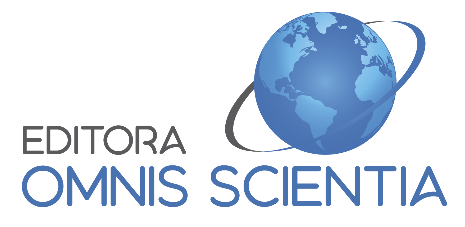 Fonte: setor de publicidade da Editora Omnis Scientia.CONSIDERAÇÕES FINAIS Neste item, o(s) autor(es) apresenta(m) as conclusões de seus estudos, baseados nos seus resultados contextualizando-os conforme o que foi traçado como objetivo(s) Favor seguir as normas de formatação, usando este exemplo como base para o seu texto. Uma vez que a submissão da obra significa que o(s) autor(es) acorda(m) com a publicação deste, a critério da Comissão Editorial. Portanto, o(s) autor(es) concorda(m) que pela publicação não obterão nenhum ganho, senão a divulgação científica e profissional dos seus trabalhos. REFERÊNCIAS Neste item, a fonte deve ser Arial, tamanho 12 e espaçamento simples, com espaço de uma linha entre as referências. (apresenta a possibilidade de utilizar apenas algumas referências para evitar a extrapolação do limite máximo de quatro páginas).As referências devem seguir as normas da ABNT – NBR 6023/2018, conforme o exemplo constante das referências.Poderão conter referências de internet desde que seguidas às normas da ABNT – NBR 6023/2018.SOBRENOME, Nome. Título da obra em negrito: subtítulo sem negrito. Cidade: Editora, Ano. SOBRENOME, Nome. Título da obra em negrito. Cidade: Editora, Ano.